Division des Personnels Enseignants, d’Éducation 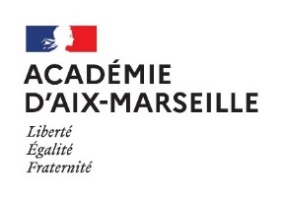 et Psychologues de l’Éducation NationaleAnnexe 3                                                                      Année scolaire 2022/2023                                                                                                               		                                                                          Promotion 2023     ACCÈS AU CORPS DES PROFESSEURS AGRÉGÉSPersonnels affectés dans un établissement d’enseignement supérieur, un service académique, ou détachés dans l’enseignement privéFICHE D’ÉVALUATION PAR L’AUTORITÉ HIÉRARCHIQUE NOM :___________________________________Prénom :_________________________________Discipline :________________________________________________________________________Établissement :____________________________________________________________________CORPS :   GRADE :Échelon :	 	 AVIS Très favorable     □MOTIVATION obligatoire :______________________________________________________________________________________________________________________________________________________________________________________________________________________________________________________________________________________________________________ Favorable              □ Réservé                □ Défavorable          □MOTIVATION obligatoire________________________________________________________________________________________________________________________________________________________________________________________________________________________________________________________________________________________________________________________________________________________________________________________________Fait à            			Le                                                                                                 Signature de l’Autorité hiérarchiqueA retourner par mail (format word obligatoire) dûment daté et signé par envoi groupé à  nathalie.salomez@ac-aix-marseille.fr pour le 20 FÉVRIER 2023 au plus tard.